UNIVERSIDAD NACIONAL JOSÉ FAUSTINO SÁNCHEZ CARRIÓN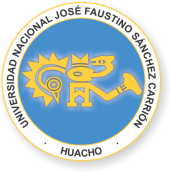 Facultad de Ingeniería Agraria, Industrias Alimentarias y AmbientalEscuela Académico Profesional de Ingeniería en Industrias AlimentariasSÍLABO ASIGNATURAINGENIERIA GRAFICA IIDATOS GENERALESCódigo de la Asignatura		:	Escuela Académico Profesional		:	Ingeniería en Industrias AlimentariasDepartamento Académico		:	IngenieríaCiclo					:	IICréditos				:	2Plan de Estudios			:	Condición: Obligatorio o Electivo	:	ObligatorioHoras Semanales			:Pre-requisito				:	Semestre Académico			:	2018 - IDocente				:	Ing. Carlos Enrique  Bernal Valladares	Colegiatura				:	Reg.  CIP  Nº  153628	Correo Electrónico			:	carurotsu@hotmail.comSUMILLAUso de las herramientas de Diseño Asistido por Computadora.  Autocad. Interfaz. Controles de Dibujo. Trazado e Impresión. Comandos de Modificación. Capas, Acotaciones y Texto. Dibujo de planos. Achurado, llenado de superficies. Dibujo Isométrico. Construcción en 3D. III. 	METODOLOGIA DE ENSEÑANZA3.1 Objetivos o CompetenciasDotar al estudiante de un conjunto de herramientas y técnicas apropiadas para el manejo y desarrollo de programas en la computadora, además como un instrumento de trabajo para la investigación y el desarrollo.3.2 Estrategias MetodológicasEl desarrollo del curso será de tipo teórico-práctico, será básicamente en forma expositiva empleando el método inductivo-deductivo.Los estudiantes tendrán una participación activa y permanente en la solución de casos prácticos que se irán presentando en cada tópico tratado.Para lograr las habilidades se desarrollarán aplicaciones en clase, prácticas dirigidas en el centro de cómputo y trabajos de investigación a realizarse en forma individual y grupal. En el desarrollo lectivo se emplearán estrategias inherentes a la naturaleza de la asignatura y serán las siguientes:Laboratorio DidácticoDiscusiones en dinámica grupalInvestigación Bibliográfica o de campo3.3. Medios y Materiales de enseñanzaEl desarrollo de la asignatura dado los objetivos educacionales adopta  los siguientes medios y materiales de orientación-aprendizaje:Guías de Prácticas, Separatas, Monografías, Pizarra, Computador, Discos, Memorias USB.IV	CONTENIDO TEMÁTICO Y CRONOGRAMAUNIDAD TEMÁTICA IUso de Autocad PRIMERA SEMANA: Introducción a AutoCAD. Entorno de Desarrollo. Coordenadas en 2D. Trazos de dibujo básico. Controles de dibujo básico. Unidades de dibujo.OBJETIVO: Conocer y Entender el entorno de trabajo de AutoCAD, así  como familiarizarse con la elaboración de dibujos básicos.SEGUNDA  SEMANA:, Borra, Línea, Recorta, Alarga, Desfase, Simetría. Referencia a objetos. Construcción de una matriz: caja. OBJETIVO: Uso de comandos para la creación y manipulación de objetos.TERCERA  SEMANA: Borra, Línea, Recorta, Alarga, Desfase, Simetría. Referencia a objetos. Construcción de una matriz: caja..OBJETIVO: Uso de comandos para la creación y manipulación de objetos.CUARTA  SEMANA: Mueve, Copia, Gira, Empalme, Chaflán, Matriz, Descomponer. Juntar objetos. Práctica. OBJETIVO:Diseña objetos y los mueve, copia, gira, crea empalme a objetos, chaflán  a intersecciones de objetos, así como también crea una matriz de objetos. Descompone y une objetos.QUINTA SEMANA: Mueve, Copia, Gira, Empalme, Chaflán, Matriz, Descomponer. Juntar objetos. PrácticaOBJETIVO:Diseña objetos y los mueve, copia, gira, crea empalme a objetos, chaflán  a intersecciones de objetos, así como también crea una matriz de objetos. Descompone y une objetos.SEXTA  SEMANA: Rastreo de objetos. Dibujo de proyectos: Plano básico: Plano del aula de clase. OBJETIVO: Dibujar diversos objetos empelando sus puntos medios, puntos de intersección, perpendiculares, tangentes, entre otros.SEPTIMA SEMANA: Rastreo de objetos. Dibujo de proyectos: Plano básico: Plano del aula de clase. OBJETIVO: Dibujar diversos objetos emplelando sus puntos medios, puntos de intersección, perpendiculares, tangentes, entre otros.OCTAVA SEMANA: EVALUACIÓN: PRIMER EXAMEN PARCIALUNIDAD TEMÁTICA IIUso de Autocad NOVENA  SEMANA: Líneas. Tipos de líneas. Edición de polilíneas. Propiedades. Creación de rayados o achurados. Comando sombreado.OBJETIVO: Reconoce y aplica los diferentes tipos de líneas en la elaboración de plantas. Emplea achurados personalizados en su elaboración.DECIMA SEMANA: Líneas. Tipos de líneas. Edición de polilíneas, . Propiedades. Creación de rayados o achurados. OBJETIVO: Reconoce y aplica los diferentes tipos de líneas en diseño. Emplea achurados personalizados en su elaboración.DECIMA PRIMERA SEMANA: Sistema de coordenada en 2D. Conceptos previos.OBJETIVO: Conocer; coordenadas absolutas y coordenadas relativas.DECIMA SEGUNDA SEMANA: Sistema de coordenadas en tres dimensiones. Dibujo en 3D. Conceptos previos. Dibujo isométrico. Practica de dibujo.OBJETIVO: Conocer las nociones fundamentales para la construcción de gráficos en 3D.DECIMA TERCERA SEMANA: Sistema de coordenadas en tres dimensiones. Dibujo en 3D. Conceptos previos. Dibujo isométrico. Practica de dibujo.OBJETIVO: Conocer las nociones fundamentales para la construcción de gráficos en 3D.DÉCIMA CUARTA  SEMANA: Sólidos básicos: caja, esfera, cilindro, cono, cuña.OBJETIVO: Crear figuras sólidas comunes en varias dimensiones.DÉCIMA QUINTA  SEMANA: Sólidos básicos: caja, esfera, cilindro, cono.OBJETIVO: Crear figuras sólidas comunes en varias dimensiones.DÉCIMA SEXTA  SEMANA: EVALUACIÓN: SEGUNDO EXAMEN PARCIAL	V. 	METODOLOGÍA DE EVALUACIÓNSISTEMA DE EVALUACIÓNCriterios a evaluar: Conceptos, actitudes, capacidad de análisis, procedimientos, creatividadProcedimientos y Técnicas de Evaluación: Prácticas en el computador. Trabajos prácticos de investigaciónCONDICIONES DE EVALUACIÓNAsistencia a clases en forma regular de un 70 %Para los  casos en que los alumnos no hayan cumplido con ninguna o varias prácticas en el laboratorio de cómputo, se considerará la nota de cero (00), para los fines de ponderación.Se tomará examen sustitutorio a quienes tengan un promedio no menor de 07 en las evaluaciones. El promedio final para dichos educandos no excederá a la nota doce.NORMAS DE EVALUACIÓNDos exámenes parciales siendo el primero cancelatorio (EP1, EP2).Promedio del trabajo académico (PTA) =Trabajos prácticos, prácticas calificadas por cada unidad.La nota final (NF) NF= 0,35(EP1)+0,35(EP2)+0,30(PTA)	VI. 	BIBLIOGRAFÍA BÁSICA Y COMPLEMENTARIA	CONTRERAS HERMOSILLA, Carlos. “Manual Práctico de Autocad 2009”. Ed. Creative Commons. California USA.DUFF,  Jhon M.. “Fundamentos de Dibujo de Ingeniería”. Ed. Prentice Hall.FREANCH, Thomas. “Dibujo de Ingeniería”. Ed. Mc Graw Hill Interamericana de MéxicoJENSEN, Cecil; HEISEL, Jay; R. SHORT, Dermis. “Dibujo y Diseño de Ingeniería”. Grupo Editorial Mc Graw Hill. MéxicoLA ROSA, Luna. “Curso Integral de Dibujo Técnico”. Ed. Trillas. México Vol I y II                                                                                                                                             Huacho, Abril 2018Ing. Carlos Enrique Bernal ValladaresReg.  CIP  Nº  153628Docente del Curso